Colegio Nuestra Señora de PompeyaAsignatura: Matemática diferenciadaProfesora: Valeria Farías PiñaCurso: 3° Medio Unidad 1: FuncionesInversa de la función linealObjetivo de aprendizaje de la unidad:OA 1. Utilizar diversas formas de representación acerca de la resultante de la composición de funciones y la existencia de la función inversa de una función dada.Instrucciones:La actividad se desarrolla en el cuaderno y será revisada con posterioridad.Puedes guiarte con los contenidos y ejemplos dados.Una función tendrá una inversa si esta es biyectiva. En términos simple, la inversa es la función que hace “lo contrario”.Por ejemplo, la función   corresponde a la función que multiplica por dos un número  . Es decir,            ,    ,   ,     y así sucesivamente.  La función inversa es aquella que hace lo contrario. En este caso, lo contrario a multiplicar por dos, es dividir por dos. Luego la función inversa de  será la  función   y se tendrá que  ,         ,    y así sucesivamente. En este caso se visualiza de manera rápida cuál es la inversa de la función, pero no siempre se puede determinar así. Para eso, usaremos un procedimiento matemático.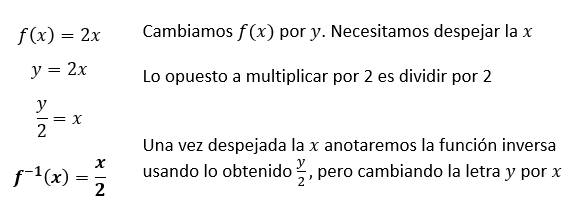 Ejemplos: Determina la inversa de las siguientes funciones1) 		2) 		3) 1) 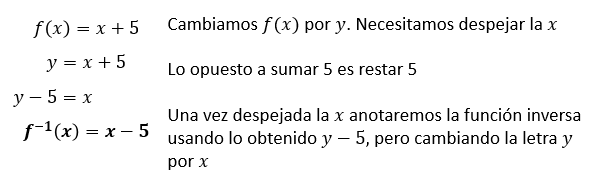 2) 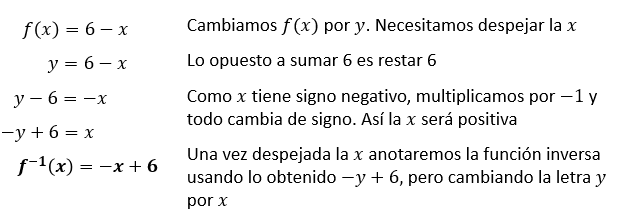 3) 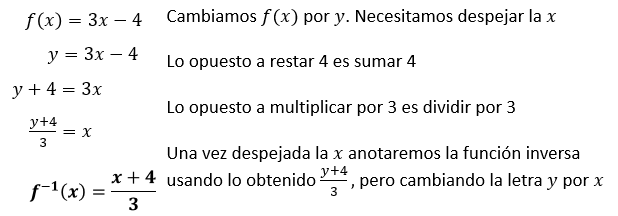 Determina la función inversa de las siguientes funcionesContenidos a evaluarAprendizajes esperados / objetivos de aprendizaje a evaluarFunción linealCalcular la inversa de la función lineal